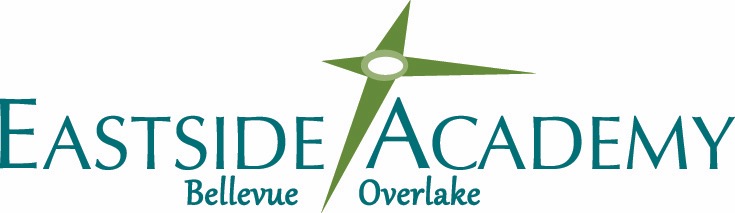 Mentor ApplicationInspiring change in the lives of at-risk youth through high school education, counseling, recovery, and life skills programs in a Christ centered environment.Program DescriptionThe purpose of the Eastside Academy Mentor Program is to mirror the image of God to at-risk students in one-on-one relationships that inspire change and build life-skills. Many at-risk students at Eastside Academy have never experienced a healthy relationship with an adult. Many only know the heartache of broken trust, neglect and abuse. That’s why the Mentoring Program at Eastside Academy is so important. One of the main ways mentors begin building their relationship with a student is by meeting for lunch once a week, usually on the school campus. Our Mentors are a diverse group of individuals, but they have one thing in common: the ability to give hope because of their relationship with Jesus Christ. You can find out more information about Eastside Academy at www.eastsideacademy.org	 
We are grateful that you are considering joining the Eastside Academy Mentor Program. Enclosed you will find:Faith Agreement FormCommitment Form ApplicationRelease FormImportant DatesAll Eastside Academy Mentors are screened, background checked and trained. 	Screening includes: filling out the Commitment Form, Application, and Release Form; and a personal interview with the Eastside Academy Mentor Coordinator (set up once an application is processed). Background check includes: criminal record screening and checking personal references. Training includes: Orientation, Mentor Forums, and the Eastside Academy Mentor Manual.What We Believe
The Word of God    We believe that the Bible is the Word of God, fully inspired and without error in the original manuscripts, written under the inspiration of the Holy Spirit, and that it has supreme authority in faith and conduct. The Trinity   We believe that there is one living and true God, eternally existing in the three persons, that these are equal in every divine perfection, and that they execute distinct but harmonious offices in the work of creation, providence and redemption. God the Father   We believe in God, the Father, an infinite, personal spirit, perfect in holiness, wisdom, power and love. We believe that He concerns Himself mercifully in the affairs of men, that He hears and answers prayer, and that He saves from sin and death all who come to Him through Jesus Christ. Jesus Christ    We believe in Jesus Christ, God's only begotten Son, conceived by the Holy Spirit. We believe in His virgin birth, sinless life, miracles and teachings. We believe in His substitutionary atoning death, bodily resurrection, ascension into heaven, perpetual intercession for His people, and personal visible return to earth. The Holy Spirit    We believe in the Holy Spirit who came forth from the Father and Son to convict the world of sin, unrighteousness, and judgment, and to regenerate, sanctify and empower all who believe in Jesus Christ. We believe that the Holy Spirit indwells every believer in Christ, and that He is an abiding helper, teacher and guide. Regeneration    We believe that all people are sinners by nature and by choice and are, therefore, under condemnation. We believe that the Holy Spirit regenerates those who repent of their sins and trust in Jesus Christ alone as Savior.The Family   We believe that God has ordained the family as the foundational institution of human society. We believe that it is composed of persons related to one another by marriage, blood, or adoption. We believe that marriage is the uniting of one man and one woman in covenant commitment for a lifetime, and that sexual intimacy is intended to be enjoyed only within the covenant of marriage. We believe that children are a blessing and heritage from the Lord and that their lives should be treated with inherent value and dignity from the moment of conception.

	I fully agree with this statement of faith and agree to uphold it in both word and action.Name:						 			Date:				
Signature:Commitment Form 2017-2018
No mentor relationship is the same. However, you will find basic expectations for all mentor/student relationships.After observing the ministry, spending time in prayer, and discussing with those close to me the commitment involved with being an Eastside Academy Mentor, I choose to commit to the following: Please mark the line before each statement with your initials:_____  I am a follower of Jesus Christ and declare He is Lord of the universe and my life._____  I am committed to choices and a life that honors God. _____  I will be a positive role model for my mentee. This includes abstaining from drunkenness, marijuana and illegal drug use, and being an example of sexual purity (see the Statement of Faith)._____  I am making a significant commitment to an “at risk” student thus I commit to consistently pray for my      student._____  I will be the catalyst in the relationship with my student. I will pursue my student through phone 	calls, texting, e-mails, etc, and mutually agreed meeting times. I will strive to have a constant and consistent relationship with my student. I commit a minimum two hours per week, on average, to this relationship.  _____  I am making a one year commitment to my student and the program. _____  I will attend all Mentor Forums and Orientation. Forums are designed to give mentors support for each other, dialogue about important mentoring topics, and serve as times to pray with each other as we serve together. Dinner is served at each Forum. All Forums and Orientation are held at the school campus (See the Training Schedule on the next page)._____  I will invite my student to all quarterly Student/Mentor Events (See the Event Schedule on the next page)._____  I will immediately report any suspected sexual or physical abuse to Eastside Academy and Child Protective Services._____  I will read the Mentor Manual in its entirety, and will comply with all policies and procedures 	of Eastside Academy._____  I understand the mission and values of Eastside Academy and commit to help fulfill them._____  I have read the Eastside Academy Statement of Faith and agree to uphold it to students._____  I will plan a Job Exploration Experience for my mentee sometime this school year before May 1st  2017. _____  I will check in with the Mentor Coordinator once a week. Students are matched by gender: women working with female students; and men working with male students. Exceptions are made when married couples work together. Every Mentor receives initial and on-going training through: Orientation, Mentor Forums, the Eastside Academy Mentor Manual and individual support.Each Mentor is prayerfully matched with a student.Application
General Information:						             Date:______________
Name (you like to go by): ____________________________________    ❑Male      ❑Female  Email______________________________________________________________ Address___________________________________  City ______________   Zip_______Home Phone _____________   Cell _____________  Work Phone _____________
Can you regularly commit one lunch per week with your student? ❑Yes      ❑No  Campus Interest:
Please choose which campus you would prefer to mentor at.  Needs at each campus vary widely depending upon student enrollment and volunteer interest.□ I have no campus preference
□ Bellevue Campus (1800 100th Ave NE, Bellevue)
□ Overlake Campus (9900 Willows Road NE, Redmond)
References:Please provide us with references, excluding relatives that can speak to your ability to work with young people.1. Reference:	   Name: ______________________________________                 Relation: _____________________Home Phone: __________________________           Work or Cell Phone: _____________________Email:  ___________________________________     Length of Relationship: __________________2. Reference:	   Name: ______________________________________                 Relation: _____________________Home Phone: __________________________           Work or Cell Phone: _____________________Email:  ___________________________________     Length of Relationship: __________________3. Reference:	   Name: ______________________________________                 Relation: _____________________Home Phone: __________________________           Work or Cell Phone: _____________________Email:  ___________________________________     Length of Relationship: __________________Questions:Why would you like to mentor a student at Eastside Academy?In your own words, describe who a mentor should be.  Describe your Christian experience and relationship with Christ. Describe your ability to work with at-risk youth, especially those who struggle with addictions. Please briefly describe your current professional situation.Please briefly describe your current family and living situation.Please list your volunteer experience up to the present day.What church do you attend and in what ways are you connected? What are your hobbies and interests?

Release FormMy answers on this application and on any resume I provide are complete and true.  I understand that the submission of any false or incomplete information in connection with my application whether on this or other documents or in interviews, may be cause for the rejection of my application or the termination of my volunteer position.  I authorize Eastside Academy and its agents to verify any information related to my application or resume.  I also authorize individuals, employers, and law enforcement or government officials to freely release any information concerning my background, and hereby release any and all of them from any liability for doing so. If Eastside Academy accepts me as a volunteer mentor, I understand I will be volunteering on an at-will basis and that Eastside Academy may terminate my volunteer status at any time and for any reason.I affirm that I will strictly comply with all policies and procedures of Eastside Academy. If at any time, I find that for any reason I am unable to support the policies, procedures, mission or beliefs of Eastside Academy, I will resign my volunteer position. I understand and agree that failure by me to abide by such policies, procedures, mission or beliefs may result in my immediate dismissal, or disciplinary action.______________________________________________     ________________________________Print Legal Name						   Maiden Name (if applicable)______________________________________________     ________________________________Signature							   Birth Date______________________________________________	   					___Today’s Date							   Social Security NumberEastside Academy shall comply with appropriate federal and state laws and regulations prohibiting discrimination on grounds of race, color, gender, national origin, protected age category, religion or qualified disability.

Legal: Answering ‘yes’ to any of the following questions will not necessarily bar you from mentoring.Have you ever been arrested and/or convicted of a crime other than a traffic violation (non-criminal moving violation)? 									            	         ___ Yes   ___No	If yes, please explain.Have you ever had or been accused of having sexual relations with any minor after you became an adult?    	If yes, please explain.							                        ___ Yes    ___ NoHave you ever been accused or convicted of any form of child abuse, sexual molestation, rape, child neglect or any other sexual/child offense?                                                                                                              ___ Yes     ___ No            	If yes, please explain.Has anyone ever filed or threatened to file a civil or criminal action against you alleging physical or sexual harassment by you?  									       ___ Yes     ___ No	If yes, please explain.Have you ever terminated your employment or had your employment terminated or has your employer ever reprimanded you for reasons relating to allegations of physical or sexual abuse or sexual harassment by you?   If yes, please explain.___ Yes     __ No  Important Dates 2017-2018
Mentor Trainings (Bellevue & Overlake Campus Mentors):Thursday, August 24th  	6-8 pm		Mentor Orientation (BelPres Youth Center, UC-303)Friday, September 8th  	6-8 pm		Mentor Orientation (BelPres, UC-425)Monday, November 13th  	6-8 pm		Mentor Forum (OCC)Friday, January 12th	  	6-8 pm		Mentor Forum (BelPres, UC-425)Monday, March 12th      	6-8 pm		Mentor Forum (OCC)Friday, May 11th     		6-8 pm		Mentor Forum (BelPres, UC-425)Student/Mentor Events (Bellevue Campus Mentors):Friday, October 27rd  		7-9 pm		Movie Night at Lincoln Square CinemasFriday, December 15th 	5:30-6:30 pm	Ice Skating at Bellevue ParkFriday, February 9th   		6-8 pm 	Bowling Night at TechCity BowlFriday, April 27th 		6-8 pm  	TBDWednesday, May 30th   	11-12:30pm	Mentor & Volunteer Appreciation Brunch (BelPres)Student/Mentor Events (Overlake Campus Mentors):Friday, October 27th		4-6 pm 	Pumpkin PatchMonday, December 4h 	4-6 pm 	Ice Skating at Bellevue ParkFriday, March 23rd   		7-9 pm      	TechCity BowlFriday, June 1st		4-6pm pm 	BBQ and Game NightWednesday, May 9th                11 am               Mentor & Volunteer Appreciation Brunch (OCC)Please return your completed Faith Agreement Form, Commitment Form, Application and Release Form via mail, e-mail or by dropping it off at the appropriate campus. 
By Mail: Eastside Academy	 Attn: Anny Ilisoi			 1717 Bellevue Way NE, Bellevue, WA 98004
		E-Mail: annyi@eastsideacademy.org 		

After receiving your Faith Agreement Form, Commitment Form, Application and Release Form, you will be contacted to setup a time to meet with the Mentor Coordinator. 
Questions? Please call the Mentor and Alumni Coordinator at (425) 452-9920 Extension 6003.